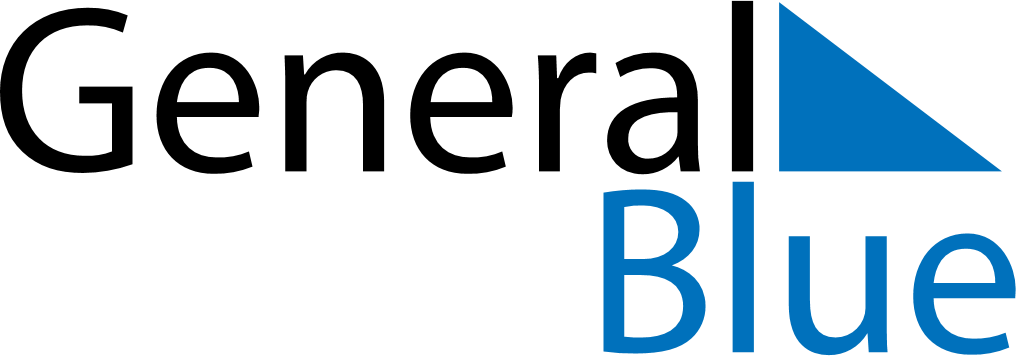 April 2028April 2028April 2028South AfricaSouth AfricaMONTUEWEDTHUFRISATSUN12345678910111213141516Good FridayEaster Sunday17181920212223Family Day24252627282930Freedom Day